Сведения об оборудованных учебных кабинетах и учебных объектах для проведения практических занятийСведения о библиотеке Библиотека Высшего театрального училища (института)  им.М.С. Щепкина, (г. Москва, ул. Неглинная,  д.6/2, строения 1 и 2) оборудована специализированной мебелью, рабочие места оборудованы компьютерами, сканером. Установлена  автоматизированная информационно-библиотечная система MARKSQL вариант под Windows (мини-версия), позволяющая вести библиографическую обработку фондов библиотеки в соответствии с современными требованиями.  Электронный каталог библиотеки насчитывает 35160 названий.  Книговыдача осуществляется в электронном виде. В библиотеке два читальных  зала на 20 мест. Библиотечный фонд – 55515 ед. хранения, из них – 53319 – печатные издания, аудиовизуальные  издания - 1136, электронные издания - 1060, подписные издания – 36 наименований. В библиотеке есть телевизор и DVD –проигрыватель. Электронно-библиотечные системы «Руконт» и «Лань» имеют версию для слабовидящих.Сведения об объектах спортаВ здании Института (г. Москва, ул. Неглинная,  д.6/2, строения 1 и 2) расположен спортивный зал (аудитория №84), оборудованный тренажером, спорт инвентарем,  шведскими стенками, матамиЧастично приспособлен для лиц с ОВЗ (кроме лиц с полной потерей зрения и передвигающихся с использованием инвалидной коляски)Сведения о средствах обучения и воспитанияДаСведения об условиях питанияВ здании Института (г. Москва, ул. Неглинная,  д.6/2, строения 1 и 2..) расположено помещение студенческой столовой-буфета общей площадью 120 кв.м. с залом на 42 посадочных места,  оборудованное кухней для организации (приготовления) горячего питания. Помещение студенческой столовой-буфета частично приспособлены для лиц с ОВЗ (кроме лиц с полной потерей зрения и передвигающихся с использованием инвалидной коляски).Сведения об условиях охраны здоровьяМедицинское обслуживание студентов осуществляется в соответствии с договорами, заключенным между ВТУ (институтом) им. М.С. Щепкина и  поликлиникой № 3 ЦАО г. Москвы по адресу Ермолаевский пер., д. 22/26. В, а также с Государственным академическим Малым театром России (медчасть по адресу: Театральный проезд, 1с.1). В Институте  (г. Москва, ул. Неглинная,  д.6/2, строения 1 и 2) оборудован медицинский кабинет для оказания первой доврачебной помощи. Сведения о доступе к информационным системам и информационно-телекоммуникационным сетямДоступ к информационным системам и информационно-телекоммуникационным сетям, в том числе электронным образовательным ресурсам, может осуществляться всеми студентами, в том числе инвалидами и лицами с ограниченными возможностями здоровья (без критического нарушения зрения); специально приспособленного оборудования не установлено.
Сведения об электронных образовательных ресурсахУчащиеся ВТУ (института) им. М.С. Щепкина в течение всего периода обучения обеспечены индивидуальным неограниченным доступом к электронной информационно-образовательной среде (ЭИОС).Вход в ЭИОС осуществляется через личный кабинет, в котором студентам обеспечивается:· доступ к учебным планам, рабочим программам дисциплин, практик, к изданиям электронных библиотечных систем и электронным образовательным ресурсам, указанным в рабочих программах;· фиксация хода образовательного процесса, результатов промежуточной аттестации и результатов освоения изучаемой образовательной программы;· возможность взаимодействовать друг с другом, с преподавателями и администрацией вуза;· формирование электронных портфолио достижений студента (в том числе работ, рецензий и оценок на эти работы).Каждый обучающийся обеспечен доступом к внешним электронно-библиотечным системам, сформированным по согласованию с правообладателями учебной и учебно-методической литературы и содержащим издания по основным изучаемым дисциплинам.Внешние электронные библиотечные системы: ЭБС «РУКОНТ» и ЭБС «ЛАНЬ»N.•п/пУровень, ступень, вид образовательной программы (основная/ дополнительная),  направление подготовки, специальность, профессия, наименование предмета, дисциплины (модуля) в  соответствии с учебным  планомНаименование помещений для проведения всех видовучебной деятельности, предусмотренной учебным планом, в том числе помещения для самостоятельной работы, с указанием перечня основного оборудования, учебно-наглядных пособий и используемого программного обеспеченияАдрес (местоположение) помещений для проведения всех видовучебной деятельности, предусмотренной учебным планом Приспособленность помещений для использования инвалидами и лицами с ограниченными возможностями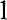 23451.Высшее образование, основная образовательная программа 52.05.01Актерское искусство -специалитетПредметы, дисциплины     (модули):                1.1Иностранный язык (английский)История (Всеобщая история, История России, Новейшая историяФилософияПсихология и педагогикаИстория русской литературыИстория зарубежной литературыИстория русского театраИстория зарубежного театраИстория изобразительного искусстваОсновы государственной культурной политики РФ;Безопасность жизнедеятельности;Культурология;Исторический этикет в работе над спектаклем;История материальной культуры и быта;Организация театрального дела в России;История кинематографа;История Малого театра;Проблемы режиссуры в бывших императорских театрах XX-XXI вв.;Ауд. 39 (БТИ №  10 ):Беспроводной (Wi-Fi)  и кабельный интернетНоутбук – 1 шт.Экран – 1 шт.Проэктор – 1 шт.ТВ – 1 шт.Рабочее место преподавателя – 2 шт.Парты моноблоки 2-х местные – 14 шт.   Рециркулятор бактерицидный Fulide CY-701 – 1 шт.
Ауд. 40 (БТИ №  7 ):Беспроводной(Wi-Fi)  и кабельный интернетНоутбук – 1 шт.Экран – 1 шт.Проэктор – 1 шт.ТВ – 1 шт. Рабочее место преподавателя – 1 шт.Парты моноблоки 2-х местные – 18 шт.  Рециркулятор бактерицидный Fulide CY-701 – 1 шт.
Ауд. 47 (БТИ №  36 ):Беспроводной(Wi-Fi)  и кабельный интернетНоутбук – 1 шт.Экран – 1 шт.Проэктор – 1 шт.ТВ – 1 шт.Рабочее место преподавателя – 1 шт.Парты моноблоки 2-х местные – 13 шт.     Рециркулятор бактерицидный Fulide CY-701 – 1 шт.
Ауд. №48 (БТИ № 6  )Интерактивная панельБеспроводной(Wi-Fi)  и кабельный интернетПианино «Красный октябрь»Рабочее место преподавателя – 1 шт.Парты моноблоки 2-х местные – 9 шт.   Рециркулятор бактерицидный Fulide CY-701 – 1 шт.109012, Москва, Неглинная, 6/2, стр. 1,2Частично приспособлены для лиц с ОВЗ (кроме лиц с полной потерей зрения и передвигающихся с использованием инвалидной коляски)1.2Актерское мастерство;Актерская выразительностьАуд 1 (БТИ №  3 ):
Прожектор светодиодный Eurolite LED THA-60PC – 50 шт.
Прожектор American DJ Encore Profile – 2 шт.
Сплиттер CHAUVET Data Stream 4 – 1 шт.
Светильникс/диод.SILVER STAR YG-LED317XWA (30') ROXCYC/TZ – 6 шт.
Световойпульт ETC colorsource 20 console – 1 шт.
Усилительмощности Crown XLS 402 – 1 шт.
Колонки JBL JBX 125 – 2 шт.
Микшерскийпульт BehringerXenux 2222 FX – 1 шт.Wi-Fi  (беспроводнойинтернет)Рабочее место преподавателя – 1 шт.
Зрительские кресла – 52шт. (4 ряда)Пианино «Красный Октябрь» – 1 шт.
Рециркулятор бактерицидный МСК-908.1  – 1 шт.Ауд. 2:Стулья –24шт.Рабочее место преподавателя – 1 шт.
Ауд. 3:Стулья – 24 шт.Рабочее место преподавателя – 1 шт.Ауд. 14 (БТИ №  5 ):Wi-Fi (беспроводной интернет)Рабочее место преподавателя – 1 шт.Ауд. 17 (БТИ №  8 ):
Прожектортеатральный Teaspot-650 – 15 шт.
Диммер Протон 12-16A – 2 шт.
Прожектор заливочный Протон СВТГ-0.5 – 4 шт.
Световой пульт SGM Studio 12/24 – 1 шт.
Усилитель мощности Peavey PV-1200 – 1 шт.
Колонки JBL JBX 125 – 2 шт.
Микшерский пульт BehringerXenux 2222 FX – 1 шт.Wi-Fi (беспроводной интернет)
Рабочее место преподавателя – 1 шт.Зрительские кресла – 51 шт. (4 ряда)Рециркулятор бактерицидный МСК-908.1  – 1 шт.Пианино «Чайковский» – 1 шт.Ауд. 20 (БТИ №  1 ):
Прожектор театральный Teaspot-650 – 14 шт.
Рампа Протон СТ-4-500 – 1 шт.
Диммер Протон 12-16А – 2 шт.
Прожектор заливочный светодиодный Fl-SND-50WW – 2 шт.
Прожектор заливочный светодиодный ECO slim LPR 50-4000k M – 4 шт.
Световой пульт Involight DL-400 – 1 шт.
Усилитель мощности Crown XLS 402 – 2 шт.
Колонки Wharfadele LX-15 – 2 шт.
Микшерский пульт Yamaha MG 124 CX – 1 шт.
CD Tascam 160MK – 1 шт.Wi-Fi (беспроводной интернет)
Стулья – (вместимость - 72 шт.)Рабочее место преподавателя – 1 шт.Рециркулятор бактерицидный МСК-908.1  – 1 шт.Ауд. 21(БТИ № 16  ):
Прожектор театральный Teaspot-650 – 12 шт.
Диммер DC LihgtUnion – 2 шт.
Прожектор заливочный Протон СВТГ-0.5 – 2 шт.
Прожектор заливочный светодиодный Fl-SND-50WW – 2 шт.
Световой пульт SceneSetter SRC-146 – 1 шт.
Усилитель мощности Crown XLS 402 – 1 шт.
Колонки JBL JBX 125 – 2 шт.
Микшерский пульт MackiePro FX8 – 1 шт.Wi-Fi (беспроводной интернет)
Стулья – (вместимость - 39 шт.) 3 рядаРабочее место преподавателя – 1 шт.Рециркулятор бактерицидный МСК-908.1  – 1 шт.Ауд. 58 (БТИ № 17  ):
Прожектор светодиодный Eurolite LED THA-60PC – 30 шт.
Сплиттер CHAUVET DataStream 4 – 4 шт.
Прожектор заливочный светодиодный ECO slim LPR 50-4000k M – 4 шт.
Световой пульт ETC colorsource 20 console – 1 шт.
Усилитель мощности Crown XLS 402 – 1 шт.
Колонки JBL JRX 200 – 2 шт.
Микшерский пульт MackiePro FX8 – 1 шт.Wi-Fi (беспроводной интернет)
Экран с эл.приводом - 1 шт.Рабочее место преподавателя – 1 шт.Стулья – (вместимость - 40 шт.) Рециркулятор бактерицидный МСК-908.1  – 1 шт.
Ауд. 81 (БТИ № 1  ):
Прожектор театральный Teaspot-650 - 12 шт.
Прожектор заливочный ImlightFloodlight FL-1 - 4 шт.
Диммер Протон 12-16А - 1 шт.
Световой пульт SGM Studio 12/24 - 1 шт.
Усилитель мощности WHARFEDALE PRO MP 1800 - 1 шт.
Колонки JBL JRX115 - 2 шт.
Микшерский пульт YAMAHA MG166CX - 1 шт.
CD плеер TASCAM СD-200 - 1 шт.Wi-Fi (беспроводной интернет)
Рециркулятор бактерицидный МСК-908.1  – 1 шт.Рабочее место преподавателя – 1 шт.Стулья – (вместимость - 40 шт.) 
Ауд. Ермоловский зал (БТИ №  5 ):
Прожектор св/диодный вращающийся тип1 PROCBET WASH 28-12Z RGBWA-UV – 4 шт.
Прожектор театральный IMLIGHT ACCENT 650 PC с линзой на лампе – 20 шт.
Прожектор св/диод залив. света.SILVER STAR SS815XAL FREZNO Ze-2 RGBAL – 28 шт.
Светильник с/диод.SILVER STAR YG-LED317XWA (30') ROXCYC/TZ – 2 шт.
Прожектор SILVER STAR SS847XAL ECLIPSE 1000 RGBAL – 8 шт.
Шкаф рековый ARC ARC-040-8 со свето-оборудованием – 1 шт.
Шкаф рековый подвесной IMLIGHT P-RW 4U – 1 шт.
Ноутбук НР Pavilion VT331EA – 1 шт.
ETComand puck – 1 шт.
Крылья Cobalt 10 – 1 шт.
Крылья Cobalt programming wing – 1 шт.
ЖК монитор DELL P2418HT 23.8" – 1 шт.
Пушка театральная Moon Light-575 – 2 шт.
Стробоскоп 1500 W ElectronicStrobDmx – 1 шт.
Профильный прожектор SourseFour 750 вт 10гр. – 4 шт.
Пульт к темнителю 1 кан. 2 ТС-У – 1 шт.
УФ светильник UV Spot 400w – 2 шт.
Генератор легкого дыма martinjem ZR25 1200 Вт – 1 шт.
Вентилятор сцены тайфун ВС-230 – 1 шт.
Эквалайзер графический DBX 2231-EU 2-кан. – 1 шт.
Компрессор DBX 166 XL-EU – 1 шт.
Процессор эффектов ТС Electronic M-ONE XL – 1 шт.
Процессор дилэй ТС Electronic D-TWO – 1 шт.
DBX AF S2 подавитель акустической обратной связи – 1 шт.
Микшер - усилитель Amis 120 – 1 шт.
Акустическая сист. Wharfedale PRO LX-12 – 4 шт.
Пульт микшерный YAMAHA TF5 тип1 – 1 шт.
AppleiMac 21.5 i5 2.3/8/1TFD (Z145) Моноблок – 1 шт.
MD- плеер/рекордер Taskam MD-350 – 1 шт.
Минидиск рекордер/плеер TASCAM MD-02, SPDIF,LP2, LP4 – 1 шт.Wi-Fi (беспроводной интернет)Рабочее место преподавателя – 2 шт.Зрительские кресла – 149 шт. (15 рядов)Рециркулятор бактерицидный МСК-908.1  – 1 шт.
Ауд. Камерная сцена (БТИ № 3  ):
Прожектор св/диодный вращающийся тип 2 PROCBET H7x15BW-ZOOM – 4 шт.
Прожектор св/диодный заливающего света SILVER STAR SS815XAL FREZNO Ze-2 RGBAL – 12 шт.
Прожектор театральный светодиодный LED THA-60PC – 40 шт.
Сплиттер CHAUVET DataStream 4 – 1 шт.
PROTON 2TC-У ПУЛЬТ ТЕМНИТЕЛЯ СВЕТА
Proton 2tc-9 димер (темнитель света) – 1 шт.
Пульт управления светом ETC ColorSource 40 AV console – 1 шт.
Блок усиления сигнала IMLIGHT SPLITTER 1-4 PwC – 1 шт.
MARTIN AUDIO МА1400 усилитель мощности 2*1050Вт/2Ом 2*700Вт/4Ом - 2 шт.
MARTIN AUDIO МА1400 усилитель мощности 2*1050Вт/2Ом 2*700Вт/4Ом - 2 шт.
Компрессор DBX 166 XL-EU – 1 шт.
MARTIN AUDIO WT3 3-полосная компактн.акустич.системаbi-amp – 2 шт.
MARTIN AUDIO WT2 2-полосная компактная акустическая система full – 2 шт.
MARTIN AUDIO S18+ серия BlackLine+Сабвуфер 1*18. 750 Bт АЕS/3000Вт пик. – 2 шт.
Пульт микшерный Yamaha TF3 тип2 – 1 шт.
AppleiMac 21.5 i5 2.3/8/1TFD (Z145) Моноблок – 1 шт.
TASCAM CD-01UPRO CD проигрыватель, MP3, 1U, выход XLR - 2 шт
TASCAM MD-350 минидиск рекордер/плеер, 24 bit ADC и DAC, ATRAC – 1 шт.
Колонки JBL CONTROL 23T WH трансформаторная версия (белый корпус) – 1 шт.
CD- плеер Taskam 160 mk – 1 шт.
TASCAM CD-160 MK2 CD Плеер, воспроизведение МР3, CD. CD-R и CD – 1 шт.
Wi-Fi (беспроводнойинтернет)
Зрительские кресла – 97 шт. (7 рядов)Рабочее место преподавателя – 1 шт.Рециркулятор бактерицидный МСК-908.1  – 1 шт.109012, Москва, Неглинная, 6/2, стр. 1,2Частично приспособлены для лиц с ОВЗ (кроме лиц с полной потерей зрения и передвигающихся с использованием инвалидной коляски)1.3Сценическая речь;Искусство сценического словаАуд. 14 (БТИ №  5 ):Wi-Fi (беспроводной интернет)Рабочее место преподавателя – 1 шт.Ауд. 15 (БТИ №  6 ):Wi-Fi (беспроводной интернет)Рабочее место преподавателя – 1 шт.Ауд. 16 (БТИ №  7 ):Wi-Fi (беспроводной интернет)Прожектор заливочный Протон СВТГ-0.5  (500Вт)– 1 шт.Прожектортеатральный Teaspot-650 – 2шт.
Телевизор – 1 шт.Стулья – 30 шт.Рабочее место преподавателя – 1 шт.  
Ауд. 17 (БТИ №  8 ):
Прожектортеатральный Teaspot-650 – 15 шт.
Диммер Протон 12-16A – 2 шт.
Прожектор заливочный Протон СВТГ-0.5 – 4 шт.
Световой пульт SGM Studio 12/24 – 1 шт.
Усилитель мощности Peavey PV-1200 – 1 шт.
Колонки JBL JBX 125 – 2 шт.
Микшерский пульт BehringerXenux 2222 FX – 1 шт.Wi-Fi (беспроводной интернет)
Рабочее место преподавателя – 1 шт.Зрительские кресла – 51 шт. (4 ряда)Рециркулятор бактерицидный МСК-908.1  – 1 шт.Пианино «Чайковский» – 1 шт.Ауд. 20 (БТИ №  1 ):
Прожектор театральный Teaspot-650 – 14 шт.
Рампа Протон СТ-4-500 – 1 шт.
Диммер Протон 12-16А – 2 шт.
Прожектор заливочный светодиодный Fl-SND-50WW – 2 шт.
Прожектор заливочный светодиодный ECO slim LPR 50-4000k M – 4 шт.
Световой пульт Involight DL-400 – 1 шт.
Усилитель мощности Crown XLS 402 – 2 шт.
Колонки Wharfadele LX-15 – 2 шт.
Микшерский пульт Yamaha MG 124 CX – 1 шт.
CD Tascam 160MK – 1 шт.Wi-Fi (беспроводной интернет)
Стулья – (вместимость - 72 шт.)Рабочее место преподавателя – 1 шт.Рециркулятор бактерицидный МСК-908.1  – 1 шт.Ауд. 21(БТИ № 16  ):
Прожектор театральный Teaspot-650 – 12 шт.
Диммер DC LihgtUnion – 2 шт.
Прожектор заливочный Протон СВТГ-0.5 – 2 шт.
Прожектор заливочный светодиодный Fl-SND-50WW – 2 шт.
Световой пульт SceneSetter SRC-146 – 1 шт.
Усилитель мощности Crown XLS 402 – 1 шт.
Колонки JBL JBX 125 – 2 шт.
Микшерский пульт MackiePro FX8 – 1 шт.Wi-Fi (беспроводной интернет)
Стулья – (вместимость - 39 шт.) 3 рядаРабочее место преподавателя – 1 шт.Рециркулятор бактерицидный МСК-908.1  – 1 шт.Ауд. 52 (БТИ №  21 ):Wi-Fi  (беспроводной интернет)
Пианино "Bechstein В-160"Рабочее место преподавателя – 1 шт.Стулья – (вместимость - 15 шт.)
Ауд. 53 (БТИ №  22 ):Беспроводной (Wi-Fi)  и кабельный интернетРабочее место преподавателя – 1 шт.
Ауд. 58 (БТИ № 17  ):
Прожектор светодиодный Eurolite LED THA-60PC – 30 шт.
Сплиттер CHAUVET DataStream 4 – 4 шт.
Прожектор заливочный светодиодный ECO slim LPR 50-4000k M – 4 шт.
Световой пульт ETC colorsource 20 console – 1 шт.
Усилитель мощности Crown XLS 402 – 1 шт.
Колонки JBL JRX 200 – 2 шт.
Микшерский пульт MackiePro FX8 – 1 шт.Wi-Fi (беспроводной интернет)
Экран с эл.приводом - 1 шт.Рабочее место преподавателя – 1 шт.Стулья – (вместимость - 40 шт.) Рециркулятор бактерицидный МСК-908.1  – 1 шт.
Ауд. 81 (БТИ № 1  ):
Прожектор театральный Teaspot-650 - 12 шт.
Прожектор заливочный ImlightFloodlight FL-1 - 4 шт.
Диммер Протон 12-16А - 1 шт.
Световой пульт SGM Studio 12/24 - 1 шт.
Усилитель мощности WHARFEDALE PRO MP 1800 - 1 шт.
Колонки JBL JRX115 - 2 шт.
Микшерский пульт YAMAHA MG166CX - 1 шт.
CD плеер TASCAM СD-200 - 1 шт.Wi-Fi (беспроводной интернет)
Рециркулятор бактерицидный МСК-908.1  – 1 шт.Рабочее место преподавателя – 1 шт.Стулья – (вместимость - 40 шт.) 
 Ауд. Лингафонный класс (БТИ № 1д ):Беспроводной(Wi-Fi)  и кабельный интернетЛингофонное оборудование в составе 11 компьютеровНоутбук - 1 шт.Экран - 1 шт.  Проэктор - 1 шт.Акустика – комплект - 1 шт.Рабочее место преподавателя – 1 шт. Рабочее место студентов – 9 шт.
 Рециркулятор бактерицидный Fulide CY-701- 1 шт.109012, Москва, Неглинная, 6/2, стр. 1,2Частично приспособлены для лиц с ОВЗ (кроме лиц с полной потерей зрения и передвигающихся с использованием инвалидной коляски)1.4Сценический танецАуд 1 (БТИ №  3 ):
Прожектор светодиодный Eurolite LED THA-60PC – 50 шт.
Прожектор American DJ Encore Profile – 2 шт.
Сплиттер CHAUVET Data Stream 4 – 1 шт.
Светильникс/диод.SILVER STAR YG-LED317XWA (30') ROXCYC/TZ – 6 шт.
Световойпульт ETC colorsource 20 console – 1 шт.
Усилительмощности Crown XLS 402 – 1 шт.
Колонки JBL JBX 125 – 2 шт.
Микшерскийпульт BehringerXenux 2222 FX – 1 шт.Wi-Fi  (беспроводнойинтернет)Рабочее место преподавателя – 1 шт.
Зрительские кресла – 52шт. (4 ряда)Пианино «Красный Октябрь» – 1 шт.
Рециркулятор бактерицидный МСК-908.1  – 1 шт.Ауд. 20 (БТИ №  1 ):
Прожектор театральный Teaspot-650 – 14 шт.
Рампа Протон СТ-4-500 – 1 шт.
Диммер Протон 12-16А – 2 шт.
Прожектор заливочный светодиодный Fl-SND-50WW – 2 шт.
Прожектор заливочный светодиодный ECO slim LPR 50-4000k M – 4 шт.
Световой пульт Involight DL-400 – 1 шт.
Усилитель мощности Crown XLS 402 – 2 шт.
Колонки Wharfadele LX-15 – 2 шт.
Микшерский пульт Yamaha MG 124 CX – 1 шт.
CD Tascam 160MK – 1 шт.Wi-Fi (беспроводной интернет)
Стулья – (вместимость - 72 шт.)Рабочее место преподавателя – 1 шт.Рециркулятор бактерицидный МСК-908.1  – 1 шт.
Ауд. 409 (БТИ № 10):рояль "Falkone» - 1 шт.Wi-Fi (беспроводной интернет)Балетные станкиРабочее место преподавателя – 1 шт.
Ауд. 410 (БТИ № 11):рояль "Petrof"- 1 шт.Wi-Fi (беспроводной интернет)Балетные станкиРабочее место преподавателя – 1 шт.
Ауд. Ермоловский зал (БТИ №  5 ):
Прожектор св/диодный вращающийся тип1 PROCBET WASH 28-12Z RGBWA-UV – 4 шт.
Прожектор театральный IMLIGHT ACCENT 650 PC с линзой на лампе – 20 шт.
Прожектор св/диод залив. света.SILVER STAR SS815XAL FREZNO Ze-2 RGBAL – 28 шт.
Светильник с/диод.SILVER STAR YG-LED317XWA (30') ROXCYC/TZ – 2 шт.
Прожектор SILVER STAR SS847XAL ECLIPSE 1000 RGBAL – 8 шт.
Шкаф рековый ARC ARC-040-8 со свето-оборудованием – 1 шт.
Шкаф рековый подвесной IMLIGHT P-RW 4U – 1 шт.
Ноутбук НР Pavilion VT331EA – 1 шт.
ETComand puck – 1 шт.
Крылья Cobalt 10 – 1 шт.
Крылья Cobalt programming wing – 1 шт.
ЖК монитор DELL P2418HT 23.8" – 1 шт.
Пушка театральная Moon Light-575 – 2 шт.
Стробоскоп 1500 W ElectronicStrobDmx – 1 шт.
Профильный прожектор SourseFour 750 вт 10гр. – 4 шт.
Пульт к темнителю 1 кан. 2 ТС-У – 1 шт.
УФ светильник UV Spot 400w – 2 шт.
Генератор легкого дыма martinjem ZR25 1200 Вт – 1 шт.
Вентилятор сцены тайфун ВС-230 – 1 шт.
Эквалайзер графический DBX 2231-EU 2-кан. – 1 шт.
Компрессор DBX 166 XL-EU – 1 шт.
Процессор эффектов ТС Electronic M-ONE XL – 1 шт.
Процессор дилэй ТС Electronic D-TWO – 1 шт.
DBX AF S2 подавитель акустической обратной связи – 1 шт.
Микшер - усилитель Amis 120 – 1 шт.
Акустическая сист. Wharfedale PRO LX-12 – 4 шт.
Пульт микшерный YAMAHA TF5 тип1 – 1 шт.
AppleiMac 21.5 i5 2.3/8/1TFD (Z145) Моноблок – 1 шт.
MD- плеер/рекордер Taskam MD-350 – 1 шт.
Минидиск рекордер/плеер TASCAM MD-02, SPDIF,LP2, LP4 – 1 шт.Wi-Fi (беспроводной интернет)Рабочее место преподавателя – 2 шт.Зрительские кресла – 149 шт. (15 рядов)Рециркулятор бактерицидный МСК-908.1  – 1 шт.
Ауд. Камерная сцена (БТИ № 3  ):
Прожектор св/диодный вращающийся тип 2 PROCBET H7x15BW-ZOOM – 4 шт.
Прожектор св/диодный заливающего света SILVER STAR SS815XAL FREZNO Ze-2 RGBAL – 12 шт.
Прожектор театральный светодиодный LED THA-60PC – 40 шт.
Сплиттер CHAUVET DataStream 4 – 1 шт.
PROTON 2TC-У ПУЛЬТ ТЕМНИТЕЛЯ СВЕТА
Proton 2tc-9 димер (темнитель света) – 1 шт.
Пульт управления светом ETC ColorSource 40 AV console – 1 шт.
Блок усиления сигнала IMLIGHT SPLITTER 1-4 PwC – 1 шт.
MARTIN AUDIO МА1400 усилитель мощности 2*1050Вт/2Ом 2*700Вт/4Ом - 2 шт.
MARTIN AUDIO МА1400 усилитель мощности 2*1050Вт/2Ом 2*700Вт/4Ом - 2 шт.
Компрессор DBX 166 XL-EU – 1 шт.
MARTIN AUDIO WT3 3-полосная компактн.акустич.системаbi-amp – 2 шт.
MARTIN AUDIO WT2 2-полосная компактная акустическая система full – 2 шт.
MARTIN AUDIO S18+ серия BlackLine+Сабвуфер 1*18. 750 Bт АЕS/3000Вт пик. – 2 шт.
Пульт микшерный Yamaha TF3 тип2 – 1 шт.
AppleiMac 21.5 i5 2.3/8/1TFD (Z145) Моноблок – 1 шт.
TASCAM CD-01UPRO CD проигрыватель, MP3, 1U, выход XLR - 2 шт
TASCAM MD-350 минидиск рекордер/плеер, 24 bit ADC и DAC, ATRAC – 1 шт.
Колонки JBL CONTROL 23T WH трансформаторная версия (белый корпус) – 1 шт.
CD- плеер Taskam 160 mk – 1 шт.
TASCAM CD-160 MK2 CD Плеер, воспроизведение МР3, CD. CD-R и CD – 1 шт.
Wi-Fi (беспроводнойинтернет)
Зрительские кресла – 97 шт. (7 рядов)Рабочее место преподавателя – 1 шт.Рециркулятор бактерицидный МСК-908.1  – 1 шт.109012, Москва, Неглинная, 6/2, стр. 1,2Частично приспособлены для лиц с ОВЗ (кроме лиц с полной потерей зрения и передвигающихся с использованием инвалидной коляски)1.5Сценическое движениеАуд 1 (БТИ №  3 ):
Прожектор светодиодный Eurolite LED THA-60PC – 50 шт.
Прожектор American DJ Encore Profile – 2 шт.
Сплиттер CHAUVET Data Stream 4 – 1 шт.
Светильникс/диод.SILVER STAR YG-LED317XWA (30') ROXCYC/TZ – 6 шт.
Световойпульт ETC colorsource 20 console – 1 шт.
Усилительмощности Crown XLS 402 – 1 шт.
Колонки JBL JBX 125 – 2 шт.
Микшерскийпульт BehringerXenux 2222 FX – 1 шт.Wi-Fi  (беспроводнойинтернет)Рабочее место преподавателя – 1 шт.
Зрительские кресла – 52шт. (4 ряда)Пианино «Красный Октябрь» – 1 шт.
Рециркулятор бактерицидный МСК-908.1  – 1 шт.Ауд. 17 (БТИ №  8 ):
Прожектортеатральный Teaspot-650 – 15 шт.
Диммер Протон 12-16A – 2 шт.
Прожектор заливочный Протон СВТГ-0.5 – 4 шт.
Световой пульт SGM Studio 12/24 – 1 шт.
Усилитель мощности Peavey PV-1200 – 1 шт.
Колонки JBL JBX 125 – 2 шт.
Микшерский пульт BehringerXenux 2222 FX – 1 шт.Wi-Fi (беспроводной интернет)
Рабочее место преподавателя – 1 шт.Зрительские кресла – 51 шт. (4 ряда)Рециркулятор бактерицидный МСК-908.1  – 1 шт.Пианино «Чайковский» – 1 шт.Ауд. 20 (БТИ №  1 ):
Прожектор театральный Teaspot-650 – 14 шт.
Рампа Протон СТ-4-500 – 1 шт.
Диммер Протон 12-16А – 2 шт.
Прожектор заливочный светодиодный Fl-SND-50WW – 2 шт.
Прожектор заливочный светодиодный ECO slim LPR 50-4000k M – 4 шт.
Световой пульт Involight DL-400 – 1 шт.
Усилитель мощности Crown XLS 402 – 2 шт.
Колонки Wharfadele LX-15 – 2 шт.
Микшерский пульт Yamaha MG 124 CX – 1 шт.
CD Tascam 160MK – 1 шт.Wi-Fi (беспроводной интернет)
Стулья – (вместимость - 72 шт.)Рабочее место преподавателя – 1 шт.Рециркулятор бактерицидный МСК-908.1  – 1 шт.Ауд. 58 (БТИ № 17  ):
Прожектор светодиодный Eurolite LED THA-60PC – 30 шт.
Сплиттер CHAUVET DataStream 4 – 4 шт.
Прожектор заливочный светодиодный ECO slim LPR 50-4000k M – 4 шт.
Световой пульт ETC colorsource 20 console – 1 шт.
Усилитель мощности Crown XLS 402 – 1 шт.
Колонки JBL JRX 200 – 2 шт.
Микшерский пульт MackiePro FX8 – 1 шт.Wi-Fi (беспроводной интернет)
Экран с эл.приводом - 1 шт.Рабочее место преподавателя – 1 шт.Стулья – (вместимость - 40 шт.) Рециркулятор бактерицидный МСК-908.1  – 1 шт.
Ауд. 81 (БТИ № 1  ):
Прожектор театральный Teaspot-650 - 12 шт.
Прожектор заливочный ImlightFloodlight FL-1 - 4 шт.
Диммер Протон 12-16А - 1 шт.
Световой пульт SGM Studio 12/24 - 1 шт.
Усилитель мощности WHARFEDALE PRO MP 1800 - 1 шт.
Колонки JBL JRX115 - 2 шт.
Микшерский пульт YAMAHA MG166CX - 1 шт.
CD плеер TASCAM СD-200 - 1 шт.Wi-Fi (беспроводной интернет)
Рециркулятор бактерицидный МСК-908.1  – 1 шт.Рабочее место преподавателя – 1 шт.Стулья – (вместимость - 40 шт.) 
Ауд. 84 спортзал (БТИ № 1  ):Шведская стенкаМаты спортивные – 10 шт.Стулья – 35 шт. Рабочее место преподавателя – 1 шт.
Ауд. 409 (БТИ № 10):рояль "Falkone» - 1 шт.Wi-Fi (беспроводной интернет)Балетные станкиРабочее место преподавателя – 1 шт.
Ауд. 410 (БТИ № 11):рояль "Petrof"- 1 шт.Wi-Fi (беспроводной интернет)Балетные станкиРабочее место преподавателя – 1 шт.
Ауд. Ермоловский зал (БТИ №  5 ):
Прожектор св/диодный вращающийся тип1 PROCBET WASH 28-12Z RGBWA-UV – 4 шт.
Прожектор театральный IMLIGHT ACCENT 650 PC с линзой на лампе – 20 шт.
Прожектор св/диод залив. света.SILVER STAR SS815XAL FREZNO Ze-2 RGBAL – 28 шт.
Светильник с/диод.SILVER STAR YG-LED317XWA (30') ROXCYC/TZ – 2 шт.
Прожектор SILVER STAR SS847XAL ECLIPSE 1000 RGBAL – 8 шт.
Шкаф рековый ARC ARC-040-8 со свето-оборудованием – 1 шт.
Шкаф рековый подвесной IMLIGHT P-RW 4U – 1 шт.
Ноутбук НР Pavilion VT331EA – 1 шт.
ETComand puck – 1 шт.
Крылья Cobalt 10 – 1 шт.
Крылья Cobalt programming wing – 1 шт.
ЖК монитор DELL P2418HT 23.8" – 1 шт.
Пушка театральная Moon Light-575 – 2 шт.
Стробоскоп 1500 W ElectronicStrobDmx – 1 шт.
Профильный прожектор SourseFour 750 вт 10гр. – 4 шт.
Пульт к темнителю 1 кан. 2 ТС-У – 1 шт.
УФ светильник UV Spot 400w – 2 шт.
Генератор легкого дыма martinjem ZR25 1200 Вт – 1 шт.
Вентилятор сцены тайфун ВС-230 – 1 шт.
Эквалайзер графический DBX 2231-EU 2-кан. – 1 шт.
Компрессор DBX 166 XL-EU – 1 шт.
Процессор эффектов ТС Electronic M-ONE XL – 1 шт.
Процессор дилэй ТС Electronic D-TWO – 1 шт.
DBX AF S2 подавитель акустической обратной связи – 1 шт.
Микшер - усилитель Amis 120 – 1 шт.
Акустическая сист. Wharfedale PRO LX-12 – 4 шт.
Пульт микшерный YAMAHA TF5 тип1 – 1 шт.
AppleiMac 21.5 i5 2.3/8/1TFD (Z145) Моноблок – 1 шт.
MD- плеер/рекордер Taskam MD-350 – 1 шт.
Минидиск рекордер/плеер TASCAM MD-02, SPDIF,LP2, LP4 – 1 шт.Wi-Fi (беспроводной интернет)Рабочее место преподавателя – 2 шт.Зрительские кресла – 149 шт. (15 рядов)Рециркулятор бактерицидный МСК-908.1  – 1 шт.
Ауд. Камерная сцена (БТИ № 3  ):
Прожектор св/диодный вращающийся тип 2 PROCBET H7x15BW-ZOOM – 4 шт.
Прожектор св/диодный заливающего света SILVER STAR SS815XAL FREZNO Ze-2 RGBAL – 12 шт.
Прожектор театральный светодиодный LED THA-60PC – 40 шт.
Сплиттер CHAUVET DataStream 4 – 1 шт.
PROTON 2TC-У ПУЛЬТ ТЕМНИТЕЛЯ СВЕТА
Proton 2tc-9 димер (темнитель света) – 1 шт.
Пульт управления светом ETC ColorSource 40 AV console – 1 шт.
Блок усиления сигнала IMLIGHT SPLITTER 1-4 PwC – 1 шт.
MARTIN AUDIO МА1400 усилитель мощности 2*1050Вт/2Ом 2*700Вт/4Ом - 2 шт.
MARTIN AUDIO МА1400 усилитель мощности 2*1050Вт/2Ом 2*700Вт/4Ом - 2 шт.
Компрессор DBX 166 XL-EU – 1 шт.
MARTIN AUDIO WT3 3-полосная компактн.акустич.системаbi-amp – 2 шт.
MARTIN AUDIO WT2 2-полосная компактная акустическая система full – 2 шт.
MARTIN AUDIO S18+ серия BlackLine+Сабвуфер 1*18. 750 Bт АЕS/3000Вт пик. – 2 шт.
Пульт микшерный Yamaha TF3 тип2 – 1 шт.
AppleiMac 21.5 i5 2.3/8/1TFD (Z145) Моноблок – 1 шт.
TASCAM CD-01UPRO CD проигрыватель, MP3, 1U, выход XLR - 2 шт
TASCAM MD-350 минидиск рекордер/плеер, 24 bit ADC и DAC, ATRAC – 1 шт.
Колонки JBL CONTROL 23T WH трансформаторная версия (белый корпус) – 1 шт.
CD- плеер Taskam 160 mk – 1 шт.
TASCAM CD-160 MK2 CD Плеер, воспроизведение МР3, CD. CD-R и CD – 1 шт.
Wi-Fi (беспроводнойинтернет)
Зрительские кресла – 97 шт. (7 рядов)Рабочее место преподавателя – 1 шт.Рециркулятор бактерицидный МСК-908.1  – 1 шт.109012, Москва, Неглинная, 6/2, стр. 1,2Частично приспособлены для лиц с ОВЗ (кроме лиц с полной потерей зрения и передвигающихся с использованием инвалидной коляски)1.6Вокал (сольное/ансамблевое пение)Ауд 1 (БТИ №  3 ):
Прожектор светодиодный Eurolite LED THA-60PC – 50 шт.
Прожектор American DJ Encore Profile – 2 шт.
Сплиттер CHAUVET Data Stream 4 – 1 шт.
Светильникс/диод.SILVER STAR YG-LED317XWA (30') ROXCYC/TZ – 6 шт.
Световойпульт ETC colorsource 20 console – 1 шт.
Усилительмощности Crown XLS 402 – 1 шт.
Колонки JBL JBX 125 – 2 шт.
Микшерскийпульт BehringerXenux 2222 FX – 1 шт.Wi-Fi  (беспроводнойинтернет)Рабочее место преподавателя – 1 шт.
Зрительские кресла – 52шт. (4 ряда)Пианино «Красный Октябрь» – 1 шт.
Рециркулятор бактерицидный МСК-908.1  – 1 шт.Ауд. 4:
пианино «Красный октябрь»– 1 шт.Стулья – 22  шт.Рабочее место преподавателя – 1 шт.
Ауд. 20 (БТИ №  1 ):
Прожектор театральный Teaspot-650 – 14 шт.
Рампа Протон СТ-4-500 – 1 шт.
Диммер Протон 12-16А – 2 шт.
Прожектор заливочный светодиодный Fl-SND-50WW – 2 шт.
Прожектор заливочный светодиодный ECO slim LPR 50-4000k M – 4 шт.
Световой пульт Involight DL-400 – 1 шт.
Усилитель мощности Crown XLS 402 – 2 шт.
Колонки Wharfadele LX-15 – 2 шт.
Микшерский пульт Yamaha MG 124 CX – 1 шт.
CD Tascam 160MK – 1 шт.Wi-Fi (беспроводной интернет)
Стулья – (вместимость - 72 шт.)Рабочее место преподавателя – 1 шт.Рециркулятор бактерицидный МСК-908.1  – 1 шт.Ауд. 31 (БТИ №  29 ):пианино «Петроф» – 1 шт.Wi-Fi  (беспроводной интернет)Рабочее место преподавателя – 1 шт.
Ауд. 32 (БТИ №  27 ):пианино «Красный октябрь»– 1 шт.Wi-Fi  (беспроводной интернет)Рабочее место преподавателя – 1 шт.
Ауд. 34 (БТИ №  26 ):пианино "Чайковский М1"– 1 шт.
Рабочее место преподавателя – 1 шт.Wi-Fi (беспроводной интернет)Ауд. 38 (БТИ №  11 ):Рояль "Bechstein"– 1 шт.беспроводной(Wi-Fi)  и кабельный интернетУчебная доска – 1 шт.а/центр – 1 шт.Ноутбук – 1 шт.Проэктор – 1 шт.Рабочее место преподавателя – 1 шт.Парты моноблоки 2-х местные – 8 шт.
Ауд. 51(БТИ № 20  ):пианино "Петроф"Wi-Fi  (беспроводной интернет)
Рабочее место преподавателя – 1 шт.Ауд. 52 (БТИ №  21 ):Wi-Fi  (беспроводной интернет)
Пианино "Bechstein В-160"Рабочее место преподавателя – 1 шт.Стулья – (вместимость - 15 шт.)
Ауд. Ермоловский зал (БТИ №  5 ):
Прожектор св/диодный вращающийся тип1 PROCBET WASH 28-12Z RGBWA-UV – 4 шт.
Прожектор театральный IMLIGHT ACCENT 650 PC с линзой на лампе – 20 шт.
Прожектор св/диод залив. света.SILVER STAR SS815XAL FREZNO Ze-2 RGBAL – 28 шт.
Светильник с/диод.SILVER STAR YG-LED317XWA (30') ROXCYC/TZ – 2 шт.
Прожектор SILVER STAR SS847XAL ECLIPSE 1000 RGBAL – 8 шт.
Шкаф рековый ARC ARC-040-8 со свето-оборудованием – 1 шт.
Шкаф рековый подвесной IMLIGHT P-RW 4U – 1 шт.
Ноутбук НР Pavilion VT331EA – 1 шт.
ETComand puck – 1 шт.
Крылья Cobalt 10 – 1 шт.
Крылья Cobalt programming wing – 1 шт.
ЖК монитор DELL P2418HT 23.8" – 1 шт.
Пушка театральная Moon Light-575 – 2 шт.
Стробоскоп 1500 W ElectronicStrobDmx – 1 шт.
Профильный прожектор SourseFour 750 вт 10гр. – 4 шт.
Пульт к темнителю 1 кан. 2 ТС-У – 1 шт.
УФ светильник UV Spot 400w – 2 шт.
Генератор легкого дыма martinjem ZR25 1200 Вт – 1 шт.
Вентилятор сцены тайфун ВС-230 – 1 шт.
Эквалайзер графический DBX 2231-EU 2-кан. – 1 шт.
Компрессор DBX 166 XL-EU – 1 шт.
Процессор эффектов ТС Electronic M-ONE XL – 1 шт.
Процессор дилэй ТС Electronic D-TWO – 1 шт.
DBX AF S2 подавитель акустической обратной связи – 1 шт.
Микшер - усилитель Amis 120 – 1 шт.
Акустическая сист. Wharfedale PRO LX-12 – 4 шт.
Пульт микшерный YAMAHA TF5 тип1 – 1 шт.
AppleiMac 21.5 i5 2.3/8/1TFD (Z145) Моноблок – 1 шт.
MD- плеер/рекордер Taskam MD-350 – 1 шт.
Минидиск рекордер/плеер TASCAM MD-02, SPDIF,LP2, LP4 – 1 шт.Wi-Fi (беспроводной интернет)Рабочее место преподавателя – 2 шт.Зрительские кресла – 149 шт. (15 рядов)Рециркулятор бактерицидный МСК-908.1  – 1 шт.
Ауд. Камерная сцена (БТИ № 3  ):
Прожектор св/диодный вращающийся тип 2 PROCBET H7x15BW-ZOOM – 4 шт.
Прожектор св/диодный заливающего света SILVER STAR SS815XAL FREZNO Ze-2 RGBAL – 12 шт.
Прожектор театральный светодиодный LED THA-60PC – 40 шт.
Сплиттер CHAUVET DataStream 4 – 1 шт.
PROTON 2TC-У ПУЛЬТ ТЕМНИТЕЛЯ СВЕТА
Proton 2tc-9 димер (темнитель света) – 1 шт.
Пульт управления светом ETC ColorSource 40 AV console – 1 шт.
Блок усиления сигнала IMLIGHT SPLITTER 1-4 PwC – 1 шт.
MARTIN AUDIO МА1400 усилитель мощности 2*1050Вт/2Ом 2*700Вт/4Ом - 2 шт.
MARTIN AUDIO МА1400 усилитель мощности 2*1050Вт/2Ом 2*700Вт/4Ом - 2 шт.
Компрессор DBX 166 XL-EU – 1 шт.
MARTIN AUDIO WT3 3-полосная компактн.акустич.системаbi-amp – 2 шт.
MARTIN AUDIO WT2 2-полосная компактная акустическая система full – 2 шт.
MARTIN AUDIO S18+ серия BlackLine+Сабвуфер 1*18. 750 Bт АЕS/3000Вт пик. – 2 шт.
Пульт микшерный Yamaha TF3 тип2 – 1 шт.
AppleiMac 21.5 i5 2.3/8/1TFD (Z145) Моноблок – 1 шт.
TASCAM CD-01UPRO CD проигрыватель, MP3, 1U, выход XLR - 2 шт
TASCAM MD-350 минидиск рекордер/плеер, 24 bit ADC и DAC, ATRAC – 1 шт.
Колонки JBL CONTROL 23T WH трансформаторная версия (белый корпус) – 1 шт.
CD- плеер Taskam 160 mk – 1 шт.
TASCAM CD-160 MK2 CD Плеер, воспроизведение МР3, CD. CD-R и CD – 1 шт.
Wi-Fi (беспроводнойинтернет)
Зрительские кресла – 97 шт. (7 рядов)Рабочее место преподавателя – 1 шт.Рециркулятор бактерицидный МСК-908.1  – 1 шт.109012, Москва, Неглинная, 6/2, стр. 1,2Частично приспособлены для лиц с ОВЗ (кроме лиц с полной потерей зрения и передвигающихся с использованием инвалидной коляски)1.7Физическая культура и спортАуд. 84 спортзал (БТИ № 1  ):Шведская стенкаМаты спортивные – 10 шт.Стулья – 35 шт. Рабочее место преподавателя – 1 шт.
Ауд. 409 (БТИ № 10):рояль "Falkone» - 1 шт.Wi-Fi (беспроводной интернет)Балетные станкиРабочее место преподавателя – 1 шт.
Ауд. 410 (БТИ № 11):рояль "Petrof"- 1 шт.Wi-Fi (беспроводной интернет)Балетные станкиРабочее место преподавателя – 1 шт.109012, Москва, Неглинная, 6/2, стр. 1,2Частично приспособлены для лиц с ОВЗ (кроме лиц с полной потерей зрения и передвигающихся с использованием инвалидной коляски)1.9Музыкальное воспитание артиста театра и киноАуд. 38 (БТИ №  11 ):Рояль "Bechstein"– 1 шт.беспроводной(Wi-Fi)  и кабельный интернетУчебная доска – 1 шт.а/центр – 1 шт.Ноутбук – 1 шт.Проэктор – 1 шт.Рабочее место преподавателя – 1 шт.Парты моноблоки 2-х местные – 8 шт.Ауд. №48 (БТИ № 6  )Интерактивная панельБеспроводной(Wi-Fi)  и кабельный интернетРабочее место преподавателя – 1 шт.Парты моноблоки 2-х местные – 9 шт.   Рециркулятор бактерицидный Fulide CY-701 – 1 шт.109012, Москва, Неглинная, 6/2, стр. 1,2Частично приспособлены для лиц с ОВЗ (кроме лиц с полной потерей зрения и передвигающихся с использованием инвалидной коляски)1.26Грим в театре и киноАуд. 18/класс грима (БТИ № 13  ):Беспроводной(Wi-Fi)  и кабельный интернетНоутбук – 1 шт.Компьютер в сборе – 1 шт.МФУ – 1 шт.Рабочее место студентов – 16 шт.Рабочее место преподавателя – 1 шт.  Рециркулятор бактерицидный Fulide CY-701 – 1 шт.  Умывальник – 1 шт.   Санитайзер – 1 шт.109012, Москва, Неглинная, 6/2, стр. 1,2Частично приспособлены для лиц с ОВЗ (кроме лиц с полной потерей зрения и передвигающихся с использованием инвалидной коляски)1.27Сценическое фехтованиеАуд 1 (БТИ №  3 ):
Прожектор светодиодный Eurolite LED THA-60PC – 50 шт.
Прожектор American DJ Encore Profile – 2 шт.
Сплиттер CHAUVET Data Stream 4 – 1 шт.
Светильникс/диод.SILVER STAR YG-LED317XWA (30') ROXCYC/TZ – 6 шт.
Световойпульт ETC colorsource 20 console – 1 шт.
Усилительмощности Crown XLS 402 – 1 шт.
Колонки JBL JBX 125 – 2 шт.
Микшерскийпульт BehringerXenux 2222 FX – 1 шт.Wi-Fi  (беспроводнойинтернет)Рабочее место преподавателя – 1 шт.
Зрительские кресла – 52шт. (4 ряда)Пианино «Красный Октябрь» – 1 шт.
Рециркулятор бактерицидный МСК-908.1  – 1 шт.Ауд. 20 (БТИ №  1 ):
Прожектор театральный Teaspot-650 – 14 шт.
Рампа Протон СТ-4-500 – 1 шт.
Диммер Протон 12-16А – 2 шт.
Прожектор заливочный светодиодный Fl-SND-50WW – 2 шт.
Прожектор заливочный светодиодный ECO slim LPR 50-4000k M – 4 шт.
Световой пульт Involight DL-400 – 1 шт.
Усилитель мощности Crown XLS 402 – 2 шт.
Колонки Wharfadele LX-15 – 2 шт.
Микшерский пульт Yamaha MG 124 CX – 1 шт.
CD Tascam 160MK – 1 шт.Wi-Fi (беспроводной интернет)
Стулья – (вместимость - 72 шт.)Рабочее место преподавателя – 1 шт.Рециркулятор бактерицидный МСК-908.1  – 1 шт.Ауд. 81 (БТИ № 1  ):
Прожектор театральный Teaspot-650 - 12 шт.
Прожектор заливочный ImlightFloodlight FL-1 - 4 шт.
Диммер Протон 12-16А - 1 шт.
Световой пульт SGM Studio 12/24 - 1 шт.
Усилитель мощности WHARFEDALE PRO MP 1800 - 1 шт.
Колонки JBL JRX115 - 2 шт.
Микшерский пульт YAMAHA MG166CX - 1 шт.
CD плеер TASCAM СD-200 - 1 шт.Wi-Fi (беспроводной интернет)
Рециркулятор бактерицидный МСК-908.1  – 1 шт.Рабочее место преподавателя – 1 шт.Стулья – (вместимость - 40 шт.) 
Ауд. 84 спортзал (БТИ № 1  ):Шведская стенкаМаты спортивные – 10 шт.Стулья – 35 шт. Рабочее место преподавателя – 1 шт.
Ауд. 409 (БТИ № 10):рояль "Falkone» - 1 шт.Wi-Fi (беспроводной интернет)Балетные станкиРабочее место преподавателя – 1 шт.
Ауд. 410 (БТИ № 11):рояль "Petrof"- 1 шт.Wi-Fi (беспроводной интернет)Балетные станкиРабочее место преподавателя – 1 шт.
Ауд. Ермоловский зал (БТИ №  5 ):
Прожектор св/диодный вращающийся тип1 PROCBET WASH 28-12Z RGBWA-UV – 4 шт.
Прожектор театральный IMLIGHT ACCENT 650 PC с линзой на лампе – 20 шт.
Прожектор св/диод залив. света.SILVER STAR SS815XAL FREZNO Ze-2 RGBAL – 28 шт.
Светильник с/диод.SILVER STAR YG-LED317XWA (30') ROXCYC/TZ – 2 шт.
Прожектор SILVER STAR SS847XAL ECLIPSE 1000 RGBAL – 8 шт.
Шкаф рековый ARC ARC-040-8 со свето-оборудованием – 1 шт.
Шкаф рековый подвесной IMLIGHT P-RW 4U – 1 шт.
Ноутбук НР Pavilion VT331EA – 1 шт.
ETComand puck – 1 шт.
Крылья Cobalt 10 – 1 шт.
Крылья Cobalt programming wing – 1 шт.
ЖК монитор DELL P2418HT 23.8" – 1 шт.
Пушка театральная Moon Light-575 – 2 шт.
Стробоскоп 1500 W ElectronicStrobDmx – 1 шт.
Профильный прожектор SourseFour 750 вт 10гр. – 4 шт.
Пульт к темнителю 1 кан. 2 ТС-У – 1 шт.
УФ светильник UV Spot 400w – 2 шт.
Генератор легкого дыма martinjem ZR25 1200 Вт – 1 шт.
Вентилятор сцены тайфун ВС-230 – 1 шт.
Эквалайзер графический DBX 2231-EU 2-кан. – 1 шт.
Компрессор DBX 166 XL-EU – 1 шт.
Процессор эффектов ТС Electronic M-ONE XL – 1 шт.
Процессор дилэй ТС Electronic D-TWO – 1 шт.
DBX AF S2 подавитель акустической обратной связи – 1 шт.
Микшер - усилитель Amis 120 – 1 шт.
Акустическая сист. Wharfedale PRO LX-12 – 4 шт.
Пульт микшерный YAMAHA TF5 тип1 – 1 шт.
AppleiMac 21.5 i5 2.3/8/1TFD (Z145) Моноблок – 1 шт.
MD- плеер/рекордер Taskam MD-350 – 1 шт.
Минидиск рекордер/плеер TASCAM MD-02, SPDIF,LP2, LP4 – 1 шт.Wi-Fi (беспроводной интернет)Рабочее место преподавателя – 2 шт.Зрительские кресла – 149 шт. (15 рядов)Рециркулятор бактерицидный МСК-908.1  – 1 шт.
Ауд. Камерная сцена (БТИ № 3  ):
Прожектор св/диодный вращающийся тип 2 PROCBET H7x15BW-ZOOM – 4 шт.
Прожектор св/диодный заливающего света SILVER STAR SS815XAL FREZNO Ze-2 RGBAL – 12 шт.
Прожектор театральный светодиодный LED THA-60PC – 40 шт.
Сплиттер CHAUVET DataStream 4 – 1 шт.
PROTON 2TC-У ПУЛЬТ ТЕМНИТЕЛЯ СВЕТА
Proton 2tc-9 димер (темнитель света) – 1 шт.
Пульт управления светом ETC ColorSource 40 AV console – 1 шт.
Блок усиления сигнала IMLIGHT SPLITTER 1-4 PwC – 1 шт.
MARTIN AUDIO МА1400 усилитель мощности 2*1050Вт/2Ом 2*700Вт/4Ом - 2 шт.
MARTIN AUDIO МА1400 усилитель мощности 2*1050Вт/2Ом 2*700Вт/4Ом - 2 шт.
Компрессор DBX 166 XL-EU – 1 шт.
MARTIN AUDIO WT3 3-полосная компактн.акустич.системаbi-amp – 2 шт.
MARTIN AUDIO WT2 2-полосная компактная акустическая система full – 2 шт.
MARTIN AUDIO S18+ серия BlackLine+Сабвуфер 1*18. 750 Bт АЕS/3000Вт пик. – 2 шт.
Пульт микшерный Yamaha TF3 тип2 – 1 шт.
AppleiMac 21.5 i5 2.3/8/1TFD (Z145) Моноблок – 1 шт.
TASCAM CD-01UPRO CD проигрыватель, MP3, 1U, выход XLR - 2 шт
TASCAM MD-350 минидиск рекордер/плеер, 24 bit ADC и DAC, ATRAC – 1 шт.
Колонки JBL CONTROL 23T WH трансформаторная версия (белый корпус) – 1 шт.
CD- плеер Taskam 160 mk – 1 шт.
TASCAM CD-160 MK2 CD Плеер, воспроизведение МР3, CD. CD-R и CD – 1 шт.
Wi-Fi (беспроводнойинтернет)
Зрительские кресла – 97 шт. (7 рядов)Рабочее место преподавателя – 1 шт.Рециркулятор бактерицидный МСК-908.1  – 1 шт.109012, Москва, Неглинная, 6/2, стр. 1,2Частично приспособлены для лиц с ОВЗ (кроме лиц с полной потерей зрения и передвигающихся с использованием инвалидной коляски)1.30Современный танецАуд 1 (БТИ №  3 ):
Прожектор светодиодный Eurolite LED THA-60PC – 50 шт.
Прожектор American DJ Encore Profile – 2 шт.
Сплиттер CHAUVET Data Stream 4 – 1 шт.
Светильникс/диод.SILVER STAR YG-LED317XWA (30') ROXCYC/TZ – 6 шт.
Световойпульт ETC colorsource 20 console – 1 шт.
Усилительмощности Crown XLS 402 – 1 шт.
Колонки JBL JBX 125 – 2 шт.
Микшерскийпульт BehringerXenux 2222 FX – 1 шт.Wi-Fi  (беспроводнойинтернет)Рабочее место преподавателя – 1 шт.
Зрительские кресла – 52шт. (4 ряда)Пианино «Красный Октябрь» – 1 шт.
Рециркулятор бактерицидный МСК-908.1  – 1 шт.Ауд. 17 (БТИ №  8 ):
Прожектортеатральный Teaspot-650 – 15 шт.
Диммер Протон 12-16A – 2 шт.
Прожектор заливочный Протон СВТГ-0.5 – 4 шт.
Световой пульт SGM Studio 12/24 – 1 шт.
Усилитель мощности Peavey PV-1200 – 1 шт.
Колонки JBL JBX 125 – 2 шт.
Микшерский пульт BehringerXenux 2222 FX – 1 шт.Wi-Fi (беспроводной интернет)
Рабочее место преподавателя – 1 шт.Зрительские кресла – 51 шт. (4 ряда)Рециркулятор бактерицидный МСК-908.1  – 1 шт.Пианино «Чайковский» – 1 шт.
 Ауд. 20 (БТИ №  1 ):
Прожектор театральный Teaspot-650 – 14 шт.
Рампа Протон СТ-4-500 – 1 шт.
Диммер Протон 12-16А – 2 шт.
Прожектор заливочный светодиодный Fl-SND-50WW – 2 шт.
Прожектор заливочный светодиодный ECO slim LPR 50-4000k M – 4 шт.
Световой пульт Involight DL-400 – 1 шт.
Усилитель мощности Crown XLS 402 – 2 шт.
Колонки Wharfadele LX-15 – 2 шт.
Микшерский пульт Yamaha MG 124 CX – 1 шт.
CD Tascam 160MK – 1 шт.Wi-Fi (беспроводной интернет)
Стулья – (вместимость - 72 шт.)Рабочее место преподавателя – 1 шт.Рециркулятор бактерицидный МСК-908.1  – 1 шт.Ауд. 21(БТИ № 16  ):
Прожектор театральный Teaspot-650 – 12 шт.
Диммер DC LihgtUnion – 2 шт.
Прожектор заливочный Протон СВТГ-0.5 – 2 шт.
Прожектор заливочный светодиодный Fl-SND-50WW – 2 шт.
Световой пульт SceneSetter SRC-146 – 1 шт.
Усилитель мощности Crown XLS 402 – 1 шт.
Колонки JBL JBX 125 – 2 шт.
Микшерский пульт MackiePro FX8 – 1 шт.Wi-Fi (беспроводной интернет)
Стулья – (вместимость - 39 шт.) 3 рядаРабочее место преподавателя – 1 шт.Рециркулятор бактерицидный МСК-908.1  – 1 шт.Ауд. 58 (БТИ № 17  ):
Прожектор светодиодный Eurolite LED THA-60PC – 30 шт.
Сплиттер CHAUVET DataStream 4 – 4 шт.
Прожектор заливочный светодиодный ECO slim LPR 50-4000k M – 4 шт.
Световой пульт ETC colorsource 20 console – 1 шт.
Усилитель мощности Crown XLS 402 – 1 шт.
Колонки JBL JRX 200 – 2 шт.
Микшерский пульт MackiePro FX8 – 1 шт.Wi-Fi (беспроводной интернет)
Экран с эл.приводом - 1 шт.Рабочее место преподавателя – 1 шт.Стулья – (вместимость - 40 шт.) Рециркулятор бактерицидный МСК-908.1  – 1 шт.
Ауд. 81 (БТИ № 1  ):
Прожектор театральный Teaspot-650 - 12 шт.
Прожектор заливочный ImlightFloodlight FL-1 - 4 шт.
Диммер Протон 12-16А - 1 шт.
Световой пульт SGM Studio 12/24 - 1 шт.
Усилитель мощности WHARFEDALE PRO MP 1800 - 1 шт.
Колонки JBL JRX115 - 2 шт.
Микшерский пульт YAMAHA MG166CX - 1 шт.
CD плеер TASCAM СD-200 - 1 шт.Wi-Fi (беспроводной интернет)
Рециркулятор бактерицидный МСК-908.1  – 1 шт.Рабочее место преподавателя – 1 шт.Стулья – (вместимость - 40 шт.) 
Ауд. 84 спортзал (БТИ № 1  ):Шведская стенкаМаты спортивные – 10 шт.Стулья – 35 шт. Рабочее место преподавателя – 1 шт.
Ауд. 409 (БТИ № 10):рояль "Falkone» - 1 шт.Wi-Fi (беспроводной интернет)Балетные станкиРабочее место преподавателя – 1 шт.
Ауд. 410 (БТИ № 11):рояль "Petrof"- 1 шт.Wi-Fi (беспроводной интернет)Балетные станкиРабочее место преподавателя – 1 шт.
Ауд. Ермоловский зал (БТИ №  5 ):
Прожектор св/диодный вращающийся тип1 PROCBET WASH 28-12Z RGBWA-UV – 4 шт.
Прожектор театральный IMLIGHT ACCENT 650 PC с линзой на лампе – 20 шт.
Прожектор св/диод залив. света.SILVER STAR SS815XAL FREZNO Ze-2 RGBAL – 28 шт.
Светильник с/диод.SILVER STAR YG-LED317XWA (30') ROXCYC/TZ – 2 шт.
Прожектор SILVER STAR SS847XAL ECLIPSE 1000 RGBAL – 8 шт.
Шкаф рековый ARC ARC-040-8 со свето-оборудованием – 1 шт.
Шкаф рековый подвесной IMLIGHT P-RW 4U – 1 шт.
Ноутбук НР Pavilion VT331EA – 1 шт.
ETComand puck – 1 шт.
Крылья Cobalt 10 – 1 шт.
Крылья Cobalt programming wing – 1 шт.
ЖК монитор DELL P2418HT 23.8" – 1 шт.
Пушка театральная Moon Light-575 – 2 шт.
Стробоскоп 1500 W ElectronicStrobDmx – 1 шт.
Профильный прожектор SourseFour 750 вт 10гр. – 4 шт.
Пульт к темнителю 1 кан. 2 ТС-У – 1 шт.
УФ светильник UV Spot 400w – 2 шт.
Генератор легкого дыма martinjem ZR25 1200 Вт – 1 шт.
Вентилятор сцены тайфун ВС-230 – 1 шт.
Эквалайзер графический DBX 2231-EU 2-кан. – 1 шт.
Компрессор DBX 166 XL-EU – 1 шт.
Процессор эффектов ТС Electronic M-ONE XL – 1 шт.
Процессор дилэй ТС Electronic D-TWO – 1 шт.
DBX AF S2 подавитель акустической обратной связи – 1 шт.
Микшер - усилитель Amis 120 – 1 шт.
Акустическая сист. Wharfedale PRO LX-12 – 4 шт.
Пульт микшерный YAMAHA TF5 тип1 – 1 шт.
AppleiMac 21.5 i5 2.3/8/1TFD (Z145) Моноблок – 1 шт.
MD- плеер/рекордер Taskam MD-350 – 1 шт.
Минидиск рекордер/плеер TASCAM MD-02, SPDIF,LP2, LP4 – 1 шт.Wi-Fi (беспроводной интернет)Рабочее место преподавателя – 2 шт.Зрительские кресла – 149 шт. (15 рядов)Рециркулятор бактерицидный МСК-908.1  – 1 шт.
Ауд. Камерная сцена (БТИ № 3  ):
Прожектор св/диодный вращающийся тип 2 PROCBET H7x15BW-ZOOM – 4 шт.
Прожектор св/диодный заливающего света SILVER STAR SS815XAL FREZNO Ze-2 RGBAL – 12 шт.
Прожектор театральный светодиодный LED THA-60PC – 40 шт.
Сплиттер CHAUVET DataStream 4 – 1 шт.
PROTON 2TC-У ПУЛЬТ ТЕМНИТЕЛЯ СВЕТА
Proton 2tc-9 димер (темнитель света) – 1 шт.
Пульт управления светом ETC ColorSource 40 AV console – 1 шт.
Блок усиления сигнала IMLIGHT SPLITTER 1-4 PwC – 1 шт.
MARTIN AUDIO МА1400 усилитель мощности 2*1050Вт/2Ом 2*700Вт/4Ом - 2 шт.
MARTIN AUDIO МА1400 усилитель мощности 2*1050Вт/2Ом 2*700Вт/4Ом - 2 шт.
Компрессор DBX 166 XL-EU – 1 шт.
MARTIN AUDIO WT3 3-полосная компактн.акустич.системаbi-amp – 2 шт.
MARTIN AUDIO WT2 2-полосная компактная акустическая система full – 2 шт.
MARTIN AUDIO S18+ серия BlackLine+Сабвуфер 1*18. 750 Bт АЕS/3000Вт пик. – 2 шт.
Пульт микшерный Yamaha TF3 тип2 – 1 шт.
AppleiMac 21.5 i5 2.3/8/1TFD (Z145) Моноблок – 1 шт.
TASCAM CD-01UPRO CD проигрыватель, MP3, 1U, выход XLR - 2 шт
TASCAM MD-350 минидиск рекордер/плеер, 24 bit ADC и DAC, ATRAC – 1 шт.
Колонки JBL CONTROL 23T WH трансформаторная версия (белый корпус) – 1 шт.
CD- плеер Taskam 160 mk – 1 шт.
TASCAM CD-160 MK2 CD Плеер, воспроизведение МР3, CD. CD-R и CD – 1 шт.
Wi-Fi (беспроводнойинтернет)
Зрительские кресла – 97 шт. (7 рядов)Рабочее место преподавателя – 1 шт.Рециркулятор бактерицидный МСК-908.1  – 1 шт.109012, Москва, Неглинная, 6/2, стр. 1,2Частично приспособлены для лиц с ОВЗ (кроме лиц с полной потерей зрения и передвигающихся с использованием инвалидной коляски)2.Высшее образование, основная образовательная программа 52.04.03 Театральное искусство – магистратураПредметы, дисциплины     (модули):                2.1История и методология науки о театре и театрального образования;Философия ХХ и начала XXI века;Иностранный язык (английский);Психология искусства;Религии и история цивилизации;СМИ и художественная культура;Методика написания ВКР;Современные проблемы театроведения и художественно-творческой практики театра. Русский театр;Театр и время. Проблемы эволюции;Проблемы эволюции сценического пространства;История театральной режиссуры;Основы театральной педагогики;Ауд. 39 (БТИ №  10 ):Беспроводной (Wi-Fi)  и кабельный интернетНоутбук – 1 шт.Экран – 1 шт.Проэктор – 1 шт.ТВ – 1 шт.Рабочее место преподавателя – 2 шт.Парты моноблоки 2-х местные – 14 шт.   Рециркулятор бактерицидный Fulide CY-701 – 1 шт.
Ауд. 40 (БТИ №  7 ):Беспроводной(Wi-Fi)  и кабельный интернетНоутбук – 1 шт.Экран – 1 шт.Проэктор – 1 шт.ТВ – 1 шт. Рабочее место преподавателя – 1 шт.Парты моноблоки 2-х местные – 18 шт.  Рециркулятор бактерицидный Fulide CY-701 – 1 шт.
Ауд. 47 (БТИ №  36 ):Беспроводной(Wi-Fi)  и кабельный интернетНоутбук – 1 шт.Экран – 1 шт.Проэктор – 1 шт.ТВ – 1 шт.Рабочее место преподавателя – 1 шт.Парты моноблоки 2-х местные – 13 шт.     Рециркулятор бактерицидный Fulide CY-701 – 1 шт.
Ауд. №48 (БТИ № 6  )Интерактивная панельБеспроводной(Wi-Fi)  и кабельный интернетПианино «Красный октябрь»Рабочее место преподавателя – 1 шт.Парты моноблоки 2-х местные – 9 шт.   Рециркулятор бактерицидный Fulide CY-701 – 1 шт.109012, Москва, Неглинная, 6/2, стр. 1,2Частично приспособлены для лиц с ОВЗ (кроме лиц с полной потерей зрения и передвигающихся с использованием инвалидной коляски)2.2Методика преподавания;Методика преподавания на национальных студияхАуд 1 (БТИ №  3 ):
Прожектор светодиодный Eurolite LED THA-60PC – 50 шт.
Прожектор American DJ Encore Profile – 2 шт.
Сплиттер CHAUVET Data Stream 4 – 1 шт.
Светильникс/диод.SILVER STAR YG-LED317XWA (30') ROXCYC/TZ – 6 шт.
Световойпульт ETC colorsource 20 console – 1 шт.
Усилительмощности Crown XLS 402 – 1 шт.
Колонки JBL JBX 125 – 2 шт.
Микшерскийпульт BehringerXenux 2222 FX – 1 шт.Wi-Fi  (беспроводнойинтернет)Рабочее место преподавателя – 1 шт.
Зрительские кресла – 52шт. (4 ряда)Пианино «Красный Октябрь» – 1 шт.
Рециркулятор бактерицидный МСК-908.1  – 1 шт.Ауд. 2:Стулья –24шт.Рабочее место преподавателя – 1 шт.
Ауд. 3:Стулья – 24 шт.Рабочее место преподавателя – 1 шт.Ауд. 14 (БТИ №  5 ):Wi-Fi (беспроводной интернет)Рабочее место преподавателя – 1 шт.Ауд. 17 (БТИ №  8 ):
Прожектортеатральный Teaspot-650 – 15 шт.
Диммер Протон 12-16A – 2 шт.
Прожектор заливочный Протон СВТГ-0.5 – 4 шт.
Световой пульт SGM Studio 12/24 – 1 шт.
Усилитель мощности Peavey PV-1200 – 1 шт.
Колонки JBL JBX 125 – 2 шт.
Микшерский пульт BehringerXenux 2222 FX – 1 шт.Wi-Fi (беспроводной интернет)
Рабочее место преподавателя – 1 шт.Зрительские кресла – 51 шт. (4 ряда)Рециркулятор бактерицидный МСК-908.1  – 1 шт.Пианино «Чайковский» – 1 шт.Ауд. 20 (БТИ №  1 ):
Прожектор театральный Teaspot-650 – 14 шт.
Рампа Протон СТ-4-500 – 1 шт.
Диммер Протон 12-16А – 2 шт.
Прожектор заливочный светодиодный Fl-SND-50WW – 2 шт.
Прожектор заливочный светодиодный ECO slim LPR 50-4000k M – 4 шт.
Световой пульт Involight DL-400 – 1 шт.
Усилитель мощности Crown XLS 402 – 2 шт.
Колонки Wharfadele LX-15 – 2 шт.
Микшерский пульт Yamaha MG 124 CX – 1 шт.
CD Tascam 160MK – 1 шт.Wi-Fi (беспроводной интернет)
Стулья – (вместимость - 72 шт.)Рабочее место преподавателя – 1 шт.Рециркулятор бактерицидный МСК-908.1  – 1 шт.Ауд. 21(БТИ № 16  ):
Прожектор театральный Teaspot-650 – 12 шт.
Диммер DC LihgtUnion – 2 шт.
Прожектор заливочный Протон СВТГ-0.5 – 2 шт.
Прожектор заливочный светодиодный Fl-SND-50WW – 2 шт.
Световой пульт SceneSetter SRC-146 – 1 шт.
Усилитель мощности Crown XLS 402 – 1 шт.
Колонки JBL JBX 125 – 2 шт.
Микшерский пульт MackiePro FX8 – 1 шт.Wi-Fi (беспроводной интернет)
Стулья – (вместимость - 39 шт.) 3 рядаРабочее место преподавателя – 1 шт.Рециркулятор бактерицидный МСК-908.1  – 1 шт.Ауд. 58 (БТИ № 17  ):
Прожектор светодиодный Eurolite LED THA-60PC – 30 шт.
Сплиттер CHAUVET DataStream 4 – 4 шт.
Прожектор заливочный светодиодный ECO slim LPR 50-4000k M – 4 шт.
Световой пульт ETC colorsource 20 console – 1 шт.
Усилитель мощности Crown XLS 402 – 1 шт.
Колонки JBL JRX 200 – 2 шт.
Микшерский пульт MackiePro FX8 – 1 шт.Wi-Fi (беспроводной интернет)
Экран с эл.приводом - 1 шт.Рабочее место преподавателя – 1 шт.Стулья – (вместимость - 40 шт.) Рециркулятор бактерицидный МСК-908.1  – 1 шт.
Ауд. 81 (БТИ № 1  ):
Прожектор театральный Teaspot-650 - 12 шт.
Прожектор заливочный ImlightFloodlight FL-1 - 4 шт.
Диммер Протон 12-16А - 1 шт.
Световой пульт SGM Studio 12/24 - 1 шт.
Усилитель мощности WHARFEDALE PRO MP 1800 - 1 шт.
Колонки JBL JRX115 - 2 шт.
Микшерский пульт YAMAHA MG166CX - 1 шт.
CD плеер TASCAM СD-200 - 1 шт.Wi-Fi (беспроводной интернет)
Рециркулятор бактерицидный МСК-908.1  – 1 шт.Рабочее место преподавателя – 1 шт.Стулья – (вместимость - 40 шт.) 
Ауд. Ермоловский зал (БТИ №  5 ):
Прожектор св/диодный вращающийся тип1 PROCBET WASH 28-12Z RGBWA-UV – 4 шт.
Прожектор театральный IMLIGHT ACCENT 650 PC с линзой на лампе – 20 шт.
Прожектор св/диод залив. света.SILVER STAR SS815XAL FREZNO Ze-2 RGBAL – 28 шт.
Светильник с/диод.SILVER STAR YG-LED317XWA (30') ROXCYC/TZ – 2 шт.
Прожектор SILVER STAR SS847XAL ECLIPSE 1000 RGBAL – 8 шт.
Шкаф рековый ARC ARC-040-8 со свето-оборудованием – 1 шт.
Шкаф рековый подвесной IMLIGHT P-RW 4U – 1 шт.
Ноутбук НР Pavilion VT331EA – 1 шт.
ETComand puck – 1 шт.
Крылья Cobalt 10 – 1 шт.
Крылья Cobalt programming wing – 1 шт.
ЖК монитор DELL P2418HT 23.8" – 1 шт.
Пушка театральная Moon Light-575 – 2 шт.
Стробоскоп 1500 W ElectronicStrobDmx – 1 шт.
Профильный прожектор SourseFour 750 вт 10гр. – 4 шт.
Пульт к темнителю 1 кан. 2 ТС-У – 1 шт.
УФ светильник UV Spot 400w – 2 шт.
Генератор легкого дыма martinjem ZR25 1200 Вт – 1 шт.
Вентилятор сцены тайфун ВС-230 – 1 шт.
Эквалайзер графический DBX 2231-EU 2-кан. – 1 шт.
Компрессор DBX 166 XL-EU – 1 шт.
Процессор эффектов ТС Electronic M-ONE XL – 1 шт.
Процессор дилэй ТС Electronic D-TWO – 1 шт.
DBX AF S2 подавитель акустической обратной связи – 1 шт.
Микшер - усилитель Amis 120 – 1 шт.
Акустическая сист. Wharfedale PRO LX-12 – 4 шт.
Пульт микшерный YAMAHA TF5 тип1 – 1 шт.
AppleiMac 21.5 i5 2.3/8/1TFD (Z145) Моноблок – 1 шт.
MD- плеер/рекордер Taskam MD-350 – 1 шт.
Минидиск рекордер/плеер TASCAM MD-02, SPDIF,LP2, LP4 – 1 шт.Wi-Fi (беспроводной интернет)Рабочее место преподавателя – 2 шт.Зрительские кресла – 149 шт. (15 рядов)Рециркулятор бактерицидный МСК-908.1  – 1 шт.
Ауд. Камерная сцена (БТИ № 3  ):
Прожектор св/диодный вращающийся тип 2 PROCBET H7x15BW-ZOOM – 4 шт.
Прожектор св/диодный заливающего света SILVER STAR SS815XAL FREZNO Ze-2 RGBAL – 12 шт.
Прожектор театральный светодиодный LED THA-60PC – 40 шт.
Сплиттер CHAUVET DataStream 4 – 1 шт.
PROTON 2TC-У ПУЛЬТ ТЕМНИТЕЛЯ СВЕТА
Proton 2tc-9 димер (темнитель света) – 1 шт.
Пульт управления светом ETC ColorSource 40 AV console – 1 шт.
Блок усиления сигнала IMLIGHT SPLITTER 1-4 PwC – 1 шт.
MARTIN AUDIO МА1400 усилитель мощности 2*1050Вт/2Ом 2*700Вт/4Ом - 2 шт.
MARTIN AUDIO МА1400 усилитель мощности 2*1050Вт/2Ом 2*700Вт/4Ом - 2 шт.
Компрессор DBX 166 XL-EU – 1 шт.
MARTIN AUDIO WT3 3-полосная компактн.акустич.системаbi-amp – 2 шт.
MARTIN AUDIO WT2 2-полосная компактная акустическая система full – 2 шт.
MARTIN AUDIO S18+ серия BlackLine+Сабвуфер 1*18. 750 Bт АЕS/3000Вт пик. – 2 шт.
Пульт микшерный Yamaha TF3 тип2 – 1 шт.
AppleiMac 21.5 i5 2.3/8/1TFD (Z145) Моноблок – 1 шт.
TASCAM CD-01UPRO CD проигрыватель, MP3, 1U, выход XLR - 2 шт
TASCAM MD-350 минидиск рекордер/плеер, 24 bit ADC и DAC, ATRAC – 1 шт.
Колонки JBL CONTROL 23T WH трансформаторная версия (белый корпус) – 1 шт.
CD- плеер Taskam 160 mk – 1 шт.
TASCAM CD-160 MK2 CD Плеер, воспроизведение МР3, CD. CD-R и CD – 1 шт.
Wi-Fi (беспроводнойинтернет)
Зрительские кресла – 97 шт. (7 рядов)Рабочее место преподавателя – 1 шт.Рециркулятор бактерицидный МСК-908.1  – 1 шт.109012, Москва, Неглинная, 6/2, стр. 1,2Частично приспособлены для лиц с ОВЗ (кроме лиц с полной потерей зрения и передвигающихся с использованием инвалидной коляски)2.15Методические основы преподавания специальных дисциплин (сценическая речь)Ауд. 14 (БТИ №  5 ):Wi-Fi (беспроводной интернет)Рабочее место преподавателя – 1 шт.Ауд. 15 (БТИ №  6 ):Wi-Fi (беспроводной интернет)Рабочее место преподавателя – 1 шт.Ауд. 16 (БТИ №  7 ):Wi-Fi (беспроводной интернет)Прожектор заливочный Протон СВТГ-0.5  (500Вт)– 1 шт.Прожектортеатральный Teaspot-650 – 2шт.
Телевизор – 1 шт.Стулья – 30 шт.Рабочее место преподавателя – 1 шт.Ауд. 52 (БТИ №  21 ):Wi-Fi  (беспроводной интернет)
Пианино "Bechstein В-160"Рабочее место преподавателя – 1 шт.Стулья – (вместимость - 15 шт.)
Ауд. 53 (БТИ №  22 ):Беспроводной (Wi-Fi)  и кабельный интернетРабочее место преподавателя – 1 шт.
 Ауд. Лингафонный класс (БТИ № 1д ):Беспроводной(Wi-Fi)  и кабельный интернетЛингофонное оборудование в составе 11 компьютеровНоутбук - 1 шт.Экран - 1 шт.  Проэктор - 1 шт.Акустика – комплект - 1 шт.Рабочее место преподавателя – 1 шт. Рабочее место студентов – 9 шт.
 Рециркулятор бактерицидный Fulide CY-701- 1 шт.109012, Москва, Неглинная, 6/2, стр. 1,2Частично приспособлены для лиц с ОВЗ (кроме лиц с полной потерей зрения и передвигающихся с использованием инвалидной коляски)2.16Методические основы преподавания специальных дисциплин (сценическая пластика)Ауд. 84 спортзал (БТИ № 1  ):Шведская стенкаМаты спортивные – 10 шт.Стулья – 35 шт. Рабочее место преподавателя – 1 шт.
Ауд. 409 (БТИ № 10):рояль "Falkone» - 1 шт.Wi-Fi (беспроводной интернет)Балетные станкиРабочее место преподавателя – 1 шт.
Ауд. 410 (БТИ № 11):рояль "Petrof"- 1 шт.Wi-Fi (беспроводной интернет)Балетные станкиРабочее место преподавателя – 1 шт.109012, Москва, Неглинная, 6/2, стр. 1,2Частично приспособлены для лиц с ОВЗ (кроме лиц с полной потерей зрения и передвигающихся с использованием инвалидной коляски)2.17Специфика работы актера на радио Ауд. Лингафонный класс (БТИ № 1д ):Беспроводной(Wi-Fi)  и кабельный интернетЛингофонное оборудование в составе 11 компьютеровНоутбук - 1 шт.Экран - 1 шт.  Проэктор - 1 шт.Акустика – комплект - 1 шт.Рабочее место преподавателя – 1 шт. Рабочее место студентов – 9 шт.
 Рециркулятор бактерицидный Fulide CY-701- 1 шт.109012, Москва, Неглинная, 6/2, стр. 1,2Частично приспособлены для лиц с ОВЗ (кроме лиц с полной потерей зрения и передвигающихся с использованием инвалидной коляски)2.18История искусства художественного словаАуд. 14 (БТИ №  5 ):Wi-Fi (беспроводной интернет)Рабочее место преподавателя – 1 шт.Ауд. 15 (БТИ №  6 ):Wi-Fi (беспроводной интернет)Рабочее место преподавателя – 1 шт.Ауд. 16 (БТИ №  7 ):Wi-Fi (беспроводной интернет)Прожектор заливочный Протон СВТГ-0.5  (500Вт)– 1 шт.Прожектортеатральный Teaspot-650 – 2шт.
Телевизор – 1 шт.Стулья – 30 шт.Рабочее место преподавателя – 1 шт.Ауд. 52 (БТИ №  21 ):Wi-Fi  (беспроводной интернет)
Пианино "Bechstein В-160"Рабочее место преподавателя – 1 шт.Стулья – (вместимость - 15 шт.)
Ауд. 53 (БТИ №  22 ):Беспроводной (Wi-Fi)  и кабельный интернетРабочее место преподавателя – 1 шт.
 Ауд. Лингафонный класс (БТИ № 1д ):Беспроводной(Wi-Fi)  и кабельный интернетЛингофонное оборудование в составе 11 компьютеровНоутбук - 1 шт.Экран - 1 шт.  Проэктор - 1 шт.Акустика – комплект - 1 шт.Рабочее место преподавателя – 1 шт. Рабочее место студентов – 9 шт.
 Рециркулятор бактерицидный Fulide CY-701- 1 шт.109012, Москва, Неглинная, 6/2, стр. 1,2Частично приспособлены для лиц с ОВЗ (кроме лиц с полной потерей зрения и передвигающихся с использованием инвалидной коляски)ПрактикаОзнакомительная и производственная практика:- участие в репетициях спектаклей и в спектаклях текущего репертуара и новых постановках Малого театра;- участие в концертах, посвященных юбилейным и памятным датам совместно с Малым театром, Домом актера им. А.А. Яблочкиной, ЦДРИ, Музеем им. М.С.Щепкина;- ознакомление с работой цехов  Малого театра России.- показ дипломных спектаклей  зрителям после их сдачи  кафедре(ежемесячный репертуар)- участие в проводимых Училищем (институтом) творческих конкурсах, смотрах, юбилеях, концертах и т.п.Государственный академический Малый театр России (основная сцена и филиал) Учебный театр - «Ермоловский зал» на 149 мест, «Камерная сцена» на 88 мест,  аудитории № 1, 17, 20, 21, 81 по 50 зрительских мест.109012, Москва, Неглинная, 6/2, стр. 1,2Частично приспособлены для лиц с ОВЗ (кроме лиц с полной потерей зрения и передвигающихся с использованием инвалидной коляски)